ObjectivesTo utilize my skills, training, experience, and education, to become a valued member of a team.EducationBlue Ridge Community College2008 – PresentEnrolled in the Mechanical Design EngineeringWoodrow Wilson Center for Employment2006 - 2008    Architectural Drafting Program MechanicalVance-Granville Community College 1988 – 1990    Heating & Air ConditioningEarl C. Clements Job Corps Academy 1986Construction Plumbing CertifiedexperienceStudent Internship   | 4/08 - 5/08Recreation Equipment Room  Aide/ Manager | 9/06 - 2/08Evening Supervisor | 9/96 - 10/01Group Home Supervisor | 1994 - 1996skills & QualificationsRead Mechanical/Architecture drawings, Blueprints, and SchematicsDevelop detailed working drawings in AutoCAD 2007Orthographic projection, Isometric drawings, CAM/CADDevelopments & Intersections, Assembly drawings, DimensioningAuxiliary views, Symbols, Sectional drawing, Cam and GearsComputer (non-CAD)Applications (basic use)Microsoft Word, Excel, Publisher, Outlook, Internet Explorer, EmailGeneral SkillsMathematics courses during drafting training and at community college, Event planning, Team buildingBudget planning, Scheduling and organization of work, Works well under pressure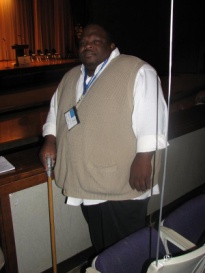 